В 2012 году участники Программы государственного софинансирования пенсии внесли на свои пенсионные счета 6,2 млрд. рублейЭто почти на 2,2 млрд. превышает объем взносов за 2011 год. Орловцы в качестве дополнительных страховых взносов в минувшем году перечислили 20,2 миллионов рублей, что на 10,2 миллиона превышает уровень 2011 года.Не позднее мая 2013 года добровольные взносы будут прософинансированы государством, в случае если годовая сумма взноса участника составила две и более тысячи рублей. Необходимый объем средств для софинансирования предусмотрен в бюджете ПФР на 2013 год.Практика показывает, что участники Программы откладывают внесение взносов на конец года. За последний месяц 2012 года в целом по стране было внесено более трети от годовой суммы взносов, а в Орловской области – половина всей суммы. Стоит так же отметить, что в ушедшем году резко возросла сумма среднего платежа участника: с 5 970 рублей в 2011 году до 11 039 рублей в 2012 году. В нашем регионе эта сумма выросла с 1720 рублей в 2011 году до 2145 рублей в 2012 году. На сегодняшний день количество россиян, вступивших в Программу, составляет 10,6 млн. человек. Из них – 9419 орловцев. За все время действия Программы ее участники внесли на накопительную часть своей будущей пенсии более 16,6 млрд. рублей. Орловчане же за четыре года заплатили 50,9 миллионов рублей дополнительных страховых взносов. Пенсионный фонд напоминает, что до окончания вступления в Программу государственного софинансирования пенсии остается менее года. Чтобы рассчитывать на софинансирование со стороны государства, необходимо вступить в Программу и сделать первый взнос до 1 октября 2013 года.Вступить в Программу может каждый россиянин – участник системы обязательного пенсионного страхования. Делать взносы в рамках Программы можно помесячно или разовым платежом, причем как через бухгалтерию своего предприятия, так и через любой банк. Третьей стороной софинансирования может выступать работодатель. Государственное софинансирование выделяется в течение 10 лет с момента внесения гражданином первого взноса в пределах от 2 000 до 12 000 рублей в год.Подробная информация о Программе государственного софинансирования пенсии – на сайте www.pfrf.ru и по телефону Центра консультирования граждан по вопросам вступления в Программу 8 800 510-55-55 (круглосуточно, по России звонок бесплатный).Государственное учреждение –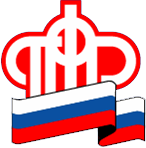 Отделение Пенсионного фонда РФ по Орловской области       . Орел, ул. Комсомольская, 108, телефон: (486-2) 72-92-41, факс 72-92-07Пресс-релиз